CHAOSAges 12- 17 yearsSummer Registration Form (Class Size Limited)Parent/Guardian: _______________________________Date of Birth_____________________Child’s Full Name: _____________________________________________________________Child’s Date of Birth:  _________________________   Shirt Size: _______________________Child’s Permanent Address: ______ ________________________________________________                                                        (Address, City, State & Zip Code)Phone Number: Home/Cell/Work:_______________________________________________________________Please list any important information related to the child such as disabilities or medical. This information is only to be used by the Commerce Police Department in order to better assist every child in the program.  Please attach additional paper if necessary.__________________________________________________________________________________________________________________________________________________________________________________________________________________________________________The CHAOS summer program is FREE and is hosted by the Commerce Police Department. Registration must be completed by June 1st in order to plan accordingly. The program will be held at the Commerce Police Department, 1103 Sycamore Street in Commerce every Thursday, beginning June 7th from 9:00am to 4:00pm and end July 26th.  Lunch, snacks and all materials will be provided.  Participants will be involved in community service projects, engaged in interactive educational opportunities such as CPR certification and finger printing with our investigation department, and other team building opportunities that are provided by the   police officers, firefighters, Hunt County Children’s Advocacy, Glen Oaks, and Juvenile Probation along with others. This is not a pass or fail program but attendance is required.  Applications can be picked up at the Commerce Police Department, or downloaded at https://commercetx.org/departments/police-department/  Contact 903.886.1139 for further information. If you wish your child to participate, please sign and return this form to the police department. Faxed applications will accepted. Parent/Guardian Signature:__________________________________________________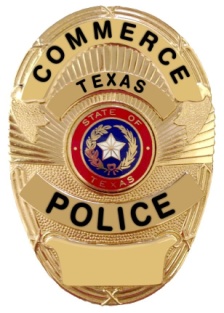 Commerce Police Department1103 Sycamore Street, Commerce, Texas 75428(903) 886-1139 * Fax (903) 886-8575Chief of Police Jason Rector * CID Lt. Steve Scott